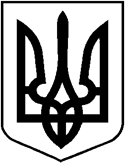 ВОЛОДИМИРСЬКА МІСЬКА РАДА ВОЛИНСЬКОЇ ОБЛАСТІ ВИКОНАВЧИЙ КОМІТЕТРІШЕННЯ 	   №	 м.ВолодимирПро дозвіл на укладення договору купівлі-продажу квартири,де право приватної спільної сумісної власності має неповнолітня _____,__ р.н.           Розглянувши заяви _____, _____ та неповнолітньої _____,__ р.н., про дозвіл на виділення часток та укладення договору купівлі-продажу часток квартири за адресою: вул. _____, м. Володимир, де право приватної спільної сумісної власності має неповнолітня _____,__ р.н., та інші зібрані для цього документи, на підставі ст.177  Сімейного кодексу України, ст. 32, 71 Цивільного кодексу України, керуючись ст.40 Закону України  «Про місцеве самоврядування в Україні», виконавчий комітет міської ради ВИРІШИВ :Дати дозвіл неповнолітній _____,__ р.н., на виділення часток у  квартирі за адресою: вул. _____, де право приватної спільної сумісної власності має неповнолітня ______,__ р.н., за згодою батьків _____та _____.Дати дозвіл на укладення договору купівлі-продажу на ім’я _____ 2/3 часток квартири за адресою: вул. _____, м. Володимир,  належних _____ та _____, де право власності має неповнолітня _____,__ р.н.Контроль за виконанням рішення покласти на постійну комісію міської ради з питань охорони здоров’я, екології та соціального захисту населення.Міський голова                                                                       Ігор ПАЛЬОНКАЛілія Сидорук 